Bydgoszcz, dnia 03.09.2020 r.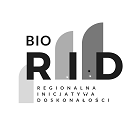 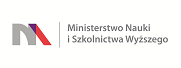 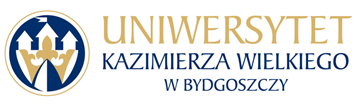 Uniwersytet Kazimierza Wielkiego w BydgoszczyAdres: 85-064 Bydgoszcz,ul. Chodkiewicza 30ZAPYTANIE OFERTOWE NR UKW/DZP-282-ZO-B-38/2020Uniwersytet Kazimierza Wielkiego w Bydgoszczy ul. Chodkiewicza 30, 85-064 Bydgoszcz występuje, na podstawie art. 4 d ust. 1 pkt. 1 ustawy Prawo Zamówień Publicznych (t.j. Dz. U.  z 2019r. poz. 2019) w związku z art. 469 ustawy Prawo o Szkolnictwie Wyższym (t.j.  Dz. U. z 2018r. poz. 1668) 
z Zapytaniem Ofertowym na realizację zamówienia przeznaczonego wyłącznie na badania naukowe:1. Tytuł zamówienia: „Synteza oligonukleotydów i sekwencjonowanie DNA.”2. Rodzaj zamówienia: usługa/dostawa/roboty budowlane3. Termin realizacji zamówienia: do 10 dni kalendarzowych od dnia dostarczenia próbek przez Zamawiającego w okresie 12 miesięcy od opublikowania i przesłania wyniku postępowania.4.Opis przedmiotu zamówienia: 4.1 Przedmiotem zamówienia jest:Synteza oligonukleotydów o sekwencji zaprojektowanej przez klienta, oczyszczonych metodą HPLC, w liczbie 40:- Oligonukleotydy w formie zliofilizowanej- Oczyszczanie metodą HPLC- Dołączenie dokumentacji, zawierającej następujące dane techniczne: nazwa próbki, jej sekwencja, stężenie, ilość w OD i nmolach, Tm, skala syntezy, molowy współczynnik ekstynkcji oraz dane na temat oczyszczania.Sekwencjonowanie DNA plazmidowego lub produktu PCR- Usługa obejmuje przygotowanie reakcji z użyciem starterów dostarczonych przez klienta, lub starterów uniwersalnych dostarczanych bezpłatnie przez firmę realizującą zamówienie. - Wyniki przedstawione są w formie dokumentu tekstowego zawierającego sekwencję oraz fluorogramu w formacie .pdf lub .ab1 (otwieranych przez program FinchTV lub Chromas ).- Gwarantowana długość odczytu: 500 - 800 nukleotydów4.2 Próbki do badań zostaną dostarczone Wykonawcy przez Zamawiającego. 4.3 Sposób dostarczenia przez Wykonawcę zsyntetyzowanych oligonukleotydów: na adres wskazany przez  Zamawiającego, w formie zliofilizowanej. Sposób dostarczenia przez Wykonawcę wyników sekwencjonowania DNA: drogą elektroniczną4.4 Jeżeli złożona zostanie oferta, której wybór prowadzić będzie do powstania obowiązku podatkowego Zamawiającego zgodnie z przepisami o podatku od towarów i usług w zakresie dotyczącym •	wewnątrzwspólnotowego nabycia towarów, •	importu usług lub towarów,•	mechanizmu odwróconego obciążenia podatkiem VAT, Zamawiający w celu oceny takiej oferty doliczy do przedstawionej w niej ceny podatek od towarów i usług, który miałby obowiązek wpłacić zgodnie z obowiązującymi przepisami.4.5 Wykonawca, składając ofertę, informuje Zamawiającego, czy wybór oferty będzie prowadzić do powstania u Zamawiającego obowiązku podatkowego, wskazując nazwę (rodzaj) towaru lub usługi, których dostawa lub świadczenie będzie prowadzić do jego powstania, oraz wskazując ich wartość bez kwoty podatku, tym celu należy złożyć wypełnione Oświadczenie stanowiące Załącznik nr 3.4.6 W razie stwierdzenia przez Zamawiającego wad fizycznych w dostarczonym przedmiocie zamówienia Wykonawca zobowiązuje się do niezwłocznego, jednak nie później niż w terminie 7 dni od dnia powiadomienia go o tym fakcie, usunięcia wady.4.7 Zamawiający zastrzega sobie prawo naliczania kar za niewykonanie lub nienależyte wykonanie przedmiotu zamówienia ( tj. niezgodne ze złożoną ofertą lub treścią zapytania ofertowego) w wysokości:- 1 %  wynagrodzenia brutto za każdy rozpoczęty dzień opóźnienia w wykonaniu przedmiotu zamówienia-  1 % wynagrodzenia brutto za każdy rozpoczęty dzień opóźnienia w usunięciu wad stwierdzonych i  zgłoszonych po otrzymaniu przedmiotu zamówienia.- 30% wynagrodzenia brutto w razie odstąpienia od wykonania przedmiotu zamówienia przez Wykonawcę z przyczyn nie leżących po stronie  Zamawiającego.4.8 Jeżeli kary, o których mowa w pk 4.6 nie wyrównają szkody wyrządzonej przez Wykonawcę, Zamawiający może dochodzić od Wykonawcy odszkodowania uzupełniającego na zasadach ogólnych.4.9 Własność intelektualna:1) Z chwilą przekazania przez  Zamawiającego przedmiotu umowy- wyników badań, w sposób określony   w pkt 4.3  na Zamawiającego przechodzą  – w ramach wynagrodzenia oraz bez konieczności składania przez Strony dodatkowych oświadczeń-  autorskie prawa majątkowe do utworu w postaci wyników badań będących przedmiotem umowy. 2) Przeniesienie autorskich praw majątkowych do wyników badań , o których  mowa w pkt 1) nastąpi bez ograniczeń czasowych , ilościowych i terytorialnych na następujących polach eksploatacji:a)	utrwalanie i zwielokrotniania utworu dowolną techniką, w tym techniką drukarską, reprograficzną, zapisu magnetycznego oraz techniką cyfrową bez żadnych ograniczeń,b)	wykorzystywanie w działalności dydaktycznej oraz w  badaniach naukowych,c)	wprowadzanie do obrotu oryginału nośnika, o którym mowa w pkt 4.3 lub  jego kopii , użyczenie lub najem oryginału albo egzemplarzy,4.10 Wykonawca wykona przedmiot zamówienia przy użyciu własnych materiałów, aparatury, urządzeń. 4.11 Prace zostaną wykonane zgodnie z treścią oferty wykonawcy oraz szczegółowym zakresem przedmiotu zamówienia określonym w zapytaniu ofertowym.4.12 Zamówienie finansowane jest w ramach projektu pn. Program Ministra Nauki i Szkolnictwa Wyższego w ramach programu pod nazwą "Regionalna Inicjatywa Doskonałości" Nazwa projektu: Nauki biologiczne podstawą intensywnego i zrównoważonego rozwoju Uniwersytetu Kazimierza Wielkiego.5. Opis sposobu obliczenia ceny:W ofercie należy podać proponowaną cenę brutto w PLN za całość wykonania przedmiotu zamówienia.Cena powinna zawierać wszystkie koszty związane z realizacją zamówienia.6. Kryterium wyboru:6.1. Zamawiający oceni i porówna jedynie te oferty, które:a) zostaną złożone przez Wykonawców nie wykluczonych przez Zamawiającego z niniejszego postępowania;b) nie zostaną odrzucone przez Zamawiającego.6.2. Oferty zostaną ocenione przez Zamawiającego w oparciu o następujące kryteria i ich znaczenie: Cena ofertowa brutto - 80 %Termin realizacji - 20%I. Kryterium cena ofertowa brutto dokonana zostanie na podstawie informacji o cenie ofertowej brutto zawartej w „formularzu ofertowym”, stanowiącym Zał. nr 1 do zapytania ofertowego 
i przeliczona według wzoru:                                  Najniższa zaoferowana cenaOcena oferty X = --------------------------------------------- x 100 x 80%                                            Cena oferty XCena to wartość wyrażona w jednostkach pieniężnych, którą kupujący jest obowiązany zapłacić przedsiębiorcy za dostawę. W cenie uwzględnia się podatek VAT oraz podatek akcyzowy jeżeli na podstawie odrębnych przepisów sprzedaż podlega obciążeniu podatkiem VAT lub podatkiem akcyzowym.W kryterium tym Wykonawca może otrzymać maksymalnie 80 pkt.                                       II. Kryterium termin realizacjiOcena za termin realizacji dokonana zostanie na podstawie informacji o terminie realizacji zawartej 
w „formularzu ofertowym”, stanowiącym Zał. nr 1 do zapytania ofertowego i przeliczona według wzoru:                                               Ilość punktów w badanej ofercie X Ocena oferty X = ---------------------------------------------------------------------------------- x 100 x 20%Maksymalna ilość punktów uzyskana w ocenie „termin realizacji” wśród złożonych ofertW kryterium tym Wykonawca może otrzymać maksymalnie 20 pkt.Zasady przyznawania punktów w kryterium „termin realizacji”:Za najkorzystniejszą w ramach w /w kryteriów uznana zostanie oferta z najkorzystniejszym bilansem ceny ofertowej brutto i terminu realizacji.7. Sposób przygotowania oferty:7.1	Każdy Wykonawca może złożyć tylko jedną ofertę.7.2 Oferty należy przesłać poprzez platformę zakupową.7.3	Oferta musi być podpisana przez osoby upoważnione do reprezentowania Wykonawcy (Wykonawców wspólnie ubiegających się o udzielenie zamówienia).7.4.	Ofertę należy przygotować na załączonych formularzach, w formie elektronicznej, w języku polskim, podpisany formularz ofertowy oraz cenowy i inne dokumenty należy zeskanować i wysłać drogą elektroniczną używając platformy zakupowej. Próbki wymagane przez zamawiającego należy złożyć w sposób opisany w  pkt 10 ust. 4 niniejszego zapytania.7.5.	Wykonawca ponosi wszelkie koszty związane z przygotowaniem i złożeniem oferty.7.6.	Oferta oraz wszelkie załączniki muszą być podpisane przez osoby upoważnione do reprezentowania Wykonawcy. Oznacza to, iż jeżeli z dokumentu (ów) określającego (ych) status prawny Wykonawcy(ów) lub pełnomocnictwa (pełnomocnictw) wynika, iż do reprezentowania Wykonawcy(ów) upoważnionych jest łącznie kilka osób dokumenty wchodzące w skład oferty muszą być podpisane przez wszystkie te osoby.7.7.	Upoważnienie osób podpisujących ofertę do jej podpisania musi bezpośrednio wynikać z dokumentów dołączonych do oferty. Oznacza to, że jeżeli upoważnienie takie nie wynika wprost z dokumentu stwierdzającego status prawny Wykonawcy (odpisu z właściwego rejestru lub zaświadczenia o wpisie do ewidencji działalności gospodarczej) to do oferty należy dołączyć skan oryginału lub skan poświadczonej kopii stosownego pełnomocnictwa wystawionego przez osoby do tego upoważnione.8. Termin składania ofert:1) Ofertę należy złożyć przez platformę zakupową w nieprzekraczalnym terminie:9. O udzielenie zamówienia mogą ubiegać się Wykonawcy, którzy:1)  nie podlegają wykluczeniu;2) spełniają warunki udziału w postępowaniu, o ile zostały one określone przez zamawiającego                     w ogłoszeniu o zamówieniu, dotyczące:a) kompetencji lub uprawnień do prowadzenia określonej działalności zawodowej, o ile wynika to                         z odrębnych przepisów;b) sytuacji ekonomicznej lub finansowej;c) zdolności technicznej lub zawodowejW celu potwierdzenia warunków udziału w postępowaniu Wykonawca powinien złożyć podpisany formularz ofertowy (załącznik nr 1 do zapytania ofertowego).10. Oświadczenia i dokumenty wymagane dla potwierdzenia spełniania przez wykonawców warunków udziału w postępowaniu:1) Aktualny odpis z właściwego rejestru lub z centralnej ewidencji i informacji o działalności gospodarczej, w przypadku:- podmiotów posiadających osobowość prawną jak i spółek prawa handlowego nie posiadających osobowości prawnej – wyciąg z Krajowego Rejestru Sądowego,- osób fizycznych wykonujących działalność gospodarczą – zaświadczenie o wpisie do rejestru CEIDG (Centralna Ewidencja i Informacja o Działalności Gospodarczej),- działalności prowadzonej w formie spółki cywilnej – umowa spółki cywilnej lub zaświadczenie                   o wpisie do ewidencji działalności gospodarczej każdego ze wspólników.Jeżeli w kraju miejscu zamieszkania osoby lub w kraju, w którym Wykonawca ma siedzibę lub miejsce zamieszkania, nie wydaje się dokumentów, o których mowa w ust. 10 pkt. 1) , zastępuje się je dokumentem zawierającym oświadczenie, w którym określa się także osoby uprawione do reprezentacji Wykonawcy, złożone przed właściwym organem sądowym, administracyjnym albo organem samorządu zawodowego lub gospodarczego odpowiednio kraju miejsca zamieszkania osoby lub kraju, w którym Wykonawca ma siedzibę lub miejsce zamieszkania lub przed notariuszem.Dokumenty, o których mowa powyżej,  powinny być wystawione nie wcześniej niż 6 miesięcy przed upływem terminu składania ofert. 2) Integralną częścią oferty jest wypełniony i podpisany Formularz Ofertowy, stanowiący załącznik   nr 1 do zapytania ofertowego oraz Formularz Cenowy stanowiący załącznik nr 2 do zapytania ofertowego. Nie złożenie wymaganych załączników, będzie skutkowało odrzuceniem oferty.3) Pełnomocnictwo do podpisania oferty (oryginał lub kopia potwierdzona za zgodność                                  z oryginałem przez notariusza) względnie do podpisania innych dokumentów składanych wraz 
z ofertą, o ile prawo do ich podpisania nie wynika z innych dokumentów złożonych wraz                         z ofertą. Pełnomocnictwo do reprezentowania wszystkich Wykonawców wspólnie ubiegających się                     o udzielenie zamówienia, ewentualnie umowa o współdziałaniu, z której będzie wynikać przedmiotowe pełnomocnictwo (oryginał lub kopia potwierdzona za zgodność z oryginałem przez notariusza). Pełnomocnik może być ustanowiony do reprezentowania Wykonawców                                       w postępowaniu, albo reprezentowania w postępowaniu i zawarcia umowy;Wszystkie dokumenty/załączniki muszą być podpisane przez osobę upoważnioną do składania oferty, sporządzone w języku polskim lub przetłumaczone na język polski w oryginale (lub potwierdzone „za zgodność z oryginałem”).Powyższe dokumenty należy zeskanować i wysłać drogą elektroniczną używając platformy zakupowej.11.Termin i warunki płatności: Podstawą zapłaty wynagrodzenia będą faktury częściowe wystawiane przez Wykonawcę po każdej należycie zrealizowanej usłudze. Zapłata wynagrodzenia częściowego, o którym mowa powyżej będzie dokonywana przelewem bankowym na rachunek bankowy Wykonawcy wskazany w fakturze, w terminie 30 dni od daty doręczenia Zamawiającemu prawidłowo wystawionej faktury częściowej.	12.Zamawiający zastrzega sobie prawo wyboru oferty o cenie wyższej, przy czym w takim wypadku uzasadni dokonanie wyboru.13. Zamawiający zastrzega sobie prawo odwołania ogłoszenia o zamówieniu w przypadku zaistnienia uzasadnionych przyczyn, jak również prawo unieważnienia ogłoszenia o zamówieniu bez podania przyczyny.14.  Klauzula dotycząca ochrony danych osobowych:Zgodnie z art. 13 ust. 1 i 2 rozporządzenia Parlamentu Europejskiego i Rady (UE) 2016/679 z dnia 27 kwietnia 2016 r. w sprawie ochrony osób fizycznych w związku z przetwarzaniem danych osobowych i w sprawie swobodnego przepływu takich danych oraz uchylenia dyrektywy 95/46/WE (ogólne rozporządzenie o ochronie danych) (Dz. Urz. UE L 119 z 04.05.2016, str. 1), dalej „RODO”, zamawiający informuje, że:administratorem Pani/Pana danych osobowych jest Uniwersytet Kazimierza Wielkiego z siedzibą przy ul. Chodkiewicza 30, 85-064 Bydgoszcz;administrator danych osobowych powołał Inspektora Ochrony Danych nadzorującego prawidłowość przetwarzania danych osobowych, z którym można skontaktować się za pośrednictwem adresu e-mail: iod@ukw.edu.pl;Pani/Pana dane osobowe przetwarzane będą na podstawie art. 6 ust. 1 lit. c RODO w celu związanym z postępowaniem o udzielenie zamówienia publicznego o sygn. UKW/DZP-282-ZO-B-38/2020  prowadzonym w trybie zapytania ofertowego;odbiorcami Pani/Pana danych osobowych będą osoby lub podmioty, którym udostępniona zostanie dokumentacja postępowania w oparciu o art. 8 oraz art. 96 ust. 3 ustawy z dnia 29 stycznia 2004 r. – Prawo zamówień publicznych (Dz. U. z 2017 r. poz. 1579 i 2018), dalej „ustawa Pzp”;  Pani/Pana dane osobowe będą przechowywane, zgodnie z art. 97 ust. 1 ustawy Pzp, przez okres 4 lat od dnia zakończenia postępowania o udzielenie zamówienia, a jeżeli czas trwania umowy przekracza 4 lata, okres przechowywania obejmuje cały czas trwania umowy;obowiązek podania przez Panią/Pana danych osobowych bezpośrednio Pani/Pana dotyczących jest wymogiem ustawowym określonym w przepisach ustawy Pzp, związanym z udziałem w postępowaniu o udzielenie zamówienia publicznego; konsekwencje niepodania określonych danych wynikają z ustawy Pzp;w odniesieniu do Pani/Pana danych osobowych decyzje nie będą podejmowane w sposób zautomatyzowany, stosowanie do art. 22 RODO;posiada Pani/Pan:na podstawie art. 15 RODO prawo dostępu do danych osobowych Pani/Pana dotyczących;na podstawie art. 16 RODO prawo do sprostowania Pani/Pana danych osobowych 1;na podstawie art. 18 RODO prawo żądania od administratora ograniczenia przetwarzania danych osobowych z zastrzeżeniem przypadków, o których mowa w art. 18 ust. 2 RODO 2;prawo do wniesienia skargi do Prezesa Urzędu Ochrony Danych Osobowych, gdy uzna Pani/Pan, że przetwarzanie danych osobowych Pani/Pana dotyczących narusza przepisy RODO;nie przysługuje Pani/Panu:w związku z art. 17 ust. 3 lit. b, d lub e RODO prawo do usunięcia danych osobowych;prawo do przenoszenia danych osobowych, o którym mowa w art. 20 RODO;na podstawie art. 21 RODO prawo sprzeciwu, wobec przetwarzania danych osobowych, gdyż podstawą prawną przetwarzania Pani/Pana danych osobowych jest art. 6 ust. 1 lit. c RODO.1  Wyjaśnienie: skorzystanie z prawa do sprostowania nie może skutkować zmianą wyniku postępowania
o udzielenie zamówienia publicznego ani zmianą postanowień umowy w zakresie niezgodnym z ustawą Pzp oraz nie może naruszać integralności protokołu oraz jego załączników.2 Wyjaśnienie: prawo do ograniczenia przetwarzania nie ma zastosowania w odniesieniu do przechowywania, w celu zapewnienia korzystania ze środków ochrony prawnej lub w celu ochrony praw innej osoby fizycznej lub prawnej, lub z uwagi na ważne względy interesu publicznego Unii Europejskiej lub państwa członkowskiego.W przypadku przekazywania przez Wykonawcę przy składaniu oferty danych osobowych innych osób, Wykonawca zobowiązany jest do zrealizowania wobec tych osób, w imieniu Zamawiającego obowiązku informacyjnego wynikającego z art. 14 RODO i złożenia stosownego oświadczenia zawartego w formularzu ofertowym.W sprawie zamówienia należy kontaktować się z przedstawicielem Zamawiającego:- w sprawach merytorycznych: 	Dr Katarzyna Robaszkiewicz e-mail: robkat@ukw.edu.pl  oraz  Piotr Wasag piotr.wasag@ukw.edu.pl - w sprawach formalno-prawnych:      Weronika Janecka, 52 34 19 165, e-mail: zampub@ukw.edu.plZastępca Kanclerza UKWmgr Mariola MajorkowskaZałącznik nr 1FORMULARZ OFERTOWYDO ZAPYTANIA OFERTOWEGO NR UKW/DZP-282-ZO-B-38/20201. Dane dotyczące Wykonawcy:Nazwa:	Siedziba:	Nr telefonu/faksu:	Nr NIP:	Nr REGON:	Osoba do kontaktu, tel. e-mail:	2. Nawiązując do ogłoszenia w trybie Zapytania Ofertowego oferujemy wykonanie zamówienia na: „Synteza oligonukleotydów i sekwencjonowanie DNA” za:Kryterium I - Cenawartość ofertową brutto  .....................................................................................zł słownie  ................................................................................................................... podatek od towarów i usług .....................% wartość podatku  .............……….zł         wartość netto  ........................................................................................................zł *zaokrąglić do 2 miejsc po przecinku.Kryterium II – Termin realizacji: Zobowiązujemy się do sukcesywnej realizacji przedmiotu zamówienia w terminie  …..... dni od dnia dostarczenia próbek przez Zamawiającego ( nie dłużej niż 10 dni kalendarzowych).Oświadczam/my, że w cenie oferty zostały uwzględnione wszystkie koszty związane 
z wykonaniem przedmiotu zamówienia.Oświadczam/my, że przedmiot zamówienia zostanie zrealizowany zgodnie z opisem przedmiotu zamówienia zawartym w Zapytaniu Ofertowym nr UKW/DZP-282-ZO- B-38/2020.Oświadczam/my, że zapoznaliśmy się z Zapytaniem Ofertowym oraz wyjaśnieniami 
i ewentualnymi zmianami Zapytania Ofertowego przekazanymi przez Zamawiającego 
i uznajemy się za związanych określonymi w nich postanowieniami i zasadami postępowania.Oświadczam/my, że spełniamy warunki udziału w postępowaniu zgodnie z pkt. 9 Zapytania Ofertowego nr UKW/DZP-282-ZO- B-38/2020.Zgadzam/my się, że w przypadku przekroczenia terminu realizacji zamówienia podanego                          w naszej ofercie, Zamawiający zastrzega sobie prawo do anulowania zamówienia i wyboru kolejnej oferty.Oświadczam/my, że wypełniłem obowiązki informacyjne przewidziane w art. 13 lub art. 14 RODO1 wobec osób fizycznych, od których dane osobowe bezpośrednio lub pośrednio pozyskałem w celu ubiegania się o udzielenie zamówienia publicznego w niniejszym postępowaniu2.1  rozporządzenie Parlamentu Europejskiego i Rady (UE) 2016/679 z dnia 27 kwietnia 2016 r. 
w sprawie ochrony osób fizycznych w związku z przetwarzaniem danych osobowych i w sprawie swobodnego przepływu takich danych oraz uchylenia dyrektywy 95/46/WE (ogólne rozporządzenie o ochronie danych) (Dz. Urz. UE L 119 z 04.05.2016, str. 1). 2 w przypadku gdy wykonawca nie przekazuje danych osobowych innych, niż bezpośrednio jego dotyczących, oświadczenia wykonawca nie składa (usunięcie treści oświadczenia np. przez jego wykreślenie).Załącznikami do ofert są:a) ……………………………………………..b) ……………………………………………..............................., dnia .....................……………………………………………………………………(podpisy upełnomocnionych  przedstawicieli Wykonawcy)Załącznik nr 2FORMULARZ CENOWY……………………………………………………………………                                                                        (podpisy Wykonawcy/Pełnomocnika)Załącznik nr 3	Przystępując do postępowania o udzielenie zamówienia publicznego pn. : „Synteza oligonukleotydów i sekwencjonowanie DNA”,ja/my (imię i nazwisko) ................................................................................................................................................................... reprezentując firmę(nazwa firmy)/będąc właścicielem*……….……………………………………….................................................................................................jako – upoważniony na piśmie / wpisany w odpowiednim rejestrze lub ewidencji działalności gospodarczej *; w imieniu reprezentowanej przeze mnie/nas firmy oświadczam (-y), że:, wybór naszej oferty prowadzić będzie do powstania obowiązku podatkowego u Zamawiającego  zgodnie 
z obowiązującymi przepisami o podatku od towarów i usług w zakresie dotyczącym:wewnątrzwspólnotowego nabycia towarów, importu usług lub towarów,mechanizmu odwróconego obciążenia podatkiem VAT1, w zakresie następujących towarów/usług : ……………………………………………………………………………………………………………………………………………………………………………………………………………………………………………wartość podatku: ………………..........................................................			                   ..........................................................Miejscowość i data		                                                          Podpis osób upoważnionych do składania oświadczeń woli w imieniu oferenta1 niepotrzebne skreślić.Termin realizacji liczony od dnia przesłania próbek przez ZamawiającegoDo 5 dni6 dni7 dni8 dni9 dni10 dniLiczba punktów 654321do dnia:07.09.2020 r.do godz.10:00L.p.NAZWAj.mILOŚĆCena jednostkowa netto Wartość netto( cena jednostkowa netto x ilość )% VATWartość brutto(wartość netto x % vat)1Synteza oligonukleotydów o sekwencji zaprojektowanej przez klienta, oczyszczonych metodą HPLC, w liczbie 40:- Oligonukleotydy w formie zliofilizowanej- Oczyszczanie metodą HPLC- Dołączenie dokumentacji, zawierającej następujące dane techniczne: nazwa próbki, jej sekwencja, stężenie, ilość w OD i nmolach, Tm, skala syntezy, molowy współczynnik ekstynkcji oraz dane na temat oczyszczania.Szt.402Sekwencjonowanie DNA plazmidowego lub produktu PCR- Usługa obejmuje przygotowanie reakcji z użyciem starterów dostarczonych przez klienta, lub starterów uniwersalnych dostarczanych bezpłatnie przez firmę realizującą zamówienie. - Wyniki przedstawione są w formie dokumentu tekstowego zawierającego sekwencję oraz fluorogramu w formacie .pdf lub .ab1 (otwieranych przez program FinchTV lub Chromas ).- Gwarantowana długość odczytu: 500 - 800 nukleotydówSzt.30RAZEM:RAZEM:RAZEM:RAZEM:RAZEM: